Règle du jeuMatch de 2x12 mins à 4vs4 Pénalité = PénaltyChangement toutes les minutesRespecter les lignes de niveaux Toute pénalité majeure est sanctionnée par une exclusion du tournoi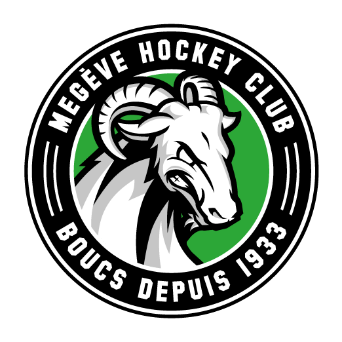 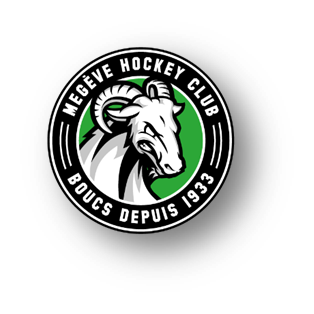 DébutCoté surfaceuseCoté surfaceuseCoté surfaceuseScoreScoreCoté piscineCoté piscineCoté piscineScoreScoreRepos11H00MegeveMegeveChambéryChamonixChamonixSt GervaisBriançon11H30ChambéryChambéryChamonixSt GervaisSt GervaisBriançonMegeve12H00ChamonixChamonixMegeveBriançonBriançonChambérySt GervaisSurfaçageSurfaçageSurfaçageSurfaçageSurfaçageSurfaçageSurfaçageSurfaçageSurfaçageSurfaçageSurfaçageSurfaçage12H45BriançonChamonixChamonixMegeveSt GervaisSt GervaisChambéry13H15MegeveBriançonBriançonSt GervaisChambéryChambéryChamonixEquipesVestiairesMegeve1Chambéry2Chamonix3St Gervais   4Briançon5